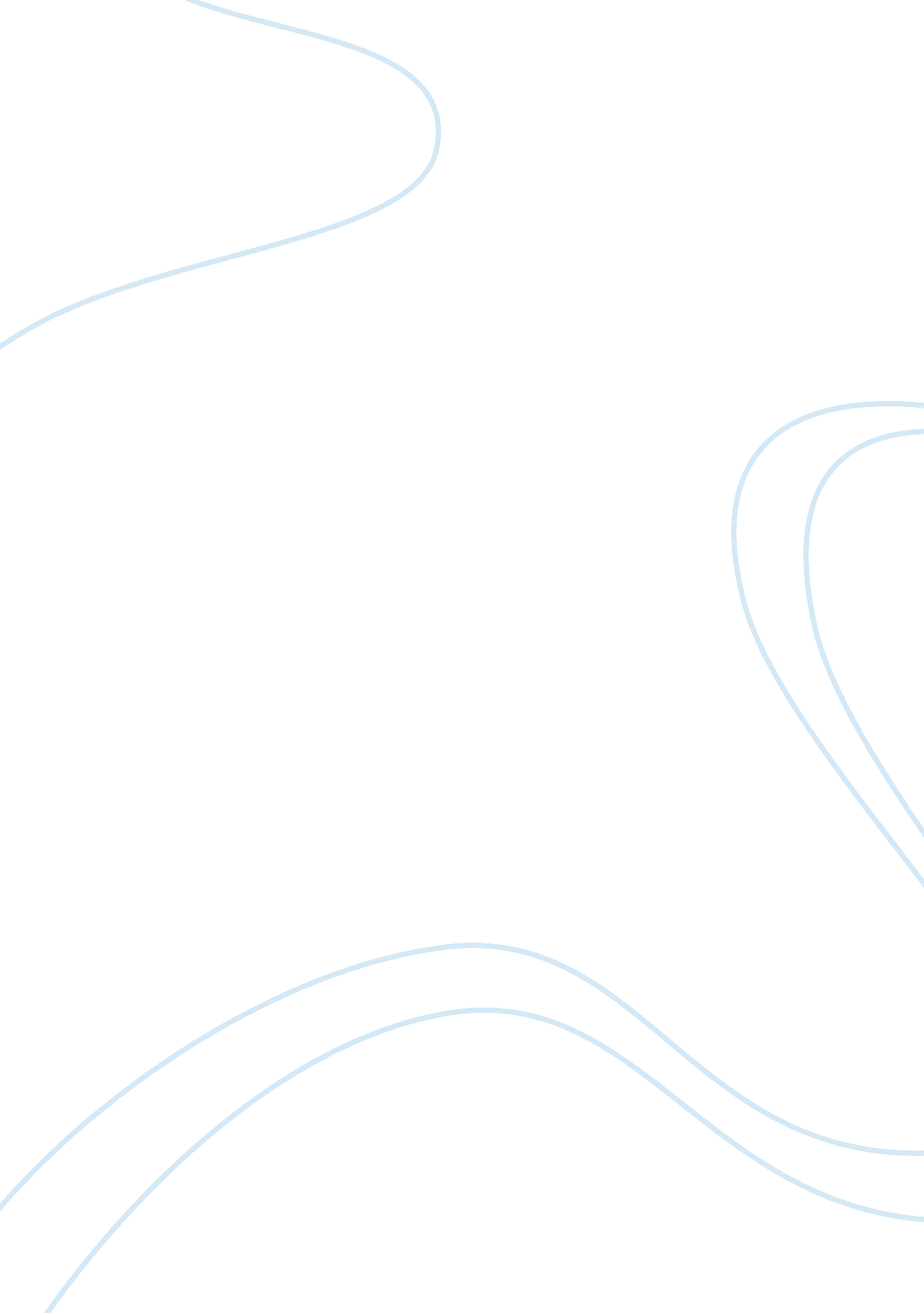 Neuro sensoryHealth & Medicine, Nursing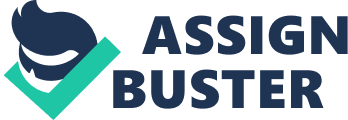 Epilepsy Epilepsy is a neurological disorder that is mostly triggered by; stroke, brain trauma, brain cancer, drug and alcohol abuse though it is a common disease that can also be contracted via inheritance. This is a worrying thing to discover that one can get epilepsy during conception. An article by Sam Christie in news shopper written on June 5th explains how in South East London a15 year old girl by the name Jamie Leigh collapsed and died at home after suffering an epileptic attack. She was an 11 year student at Bexleyheath School and was a cheerful girl who was loved by those she related with. This came just four months after yet another student from the same school by the name Phillip Lamin suffered the exact same fate (Christie). She was a lively person with no medical history and loved sports and in fact she even excelled in many. The previous incident also attacked a boy who was good in sports (football) leading me to believe that it can get anyone and it is deadly. There has been quite a number reports on people with these attacks especially in European schools meaning epilepsy is more common in children compared to adults. Epilepsy cannot be cured however it can be controlled. 
I have learnt that literally anybody can suffer an epileptic attack which has and continues to claim many innocent young lives. From the article, I learnt that there over 1000 deaths resulting from epilepsy and people lose their loved ones to the disease. 
Reference 
Christie Sam. Bexleyheath schoolgirl Jamie-Leigh Lynch dies of suspected epileptic fit. New 
Shopper, 2013. Web. http://www. newsshopper. co. uk/news/10467881. Bexleyheath_schoolgirl_Jamie_Leigh_Lynch_dies_of_suspected_epileptic_fit/ 